Отчет о проведенном   Дне здоровья во второй младшей группе «Пчёлка».10 декабря в нашем детском саду прошел «День здоровья».Задачи: Формировать привычку к здоровому образу жизни.Удовлетворять потребность детей в двигательной активности.Растить детей здоровыми, сильными, жизнерадостными.День начался  с весёлой утренней гимнастики «Зарядка всем полезна, зарядка всем нужна, от лени и болезней спасает всех она».В течение дня провели: - психогимнастику «Собрались все дети в круг»;- дыхательную гимнастику «Надуй шарик»;- пальчиковую игру «Моя семья»;- физкультминутку «Снежинки-пушинки».- беседу  о правилах личной гигиены, о полезной и вредной пище.Интересно и весело прошло спортивное развлечение «На помощь к Мишке». В гости к ребятам приходил медвежонок. Дети помогли ему найти берлогу, преодолев все препятствия на своем пути. А ещё рассказали, что нужно делать, чтобы стать сильным и ловким.На прогулке дети играли в свои любимые подвижные игры «Лови мяч», «Кот и мыши», «У медведя во бору», «Светофор».После крепкого дневного сна – гимнастика пробуждения и ходьба по дорожкам здоровья.Было организовано чтение художественной литературы: К. Чуковский «Мойдодыр», «Айболит».Вот таким немного шумным, очень веселым и очень активным получился наш «День здоровья». Хочется верить, что наши дети сохранят крепкое здоровье на долгие годы жизни.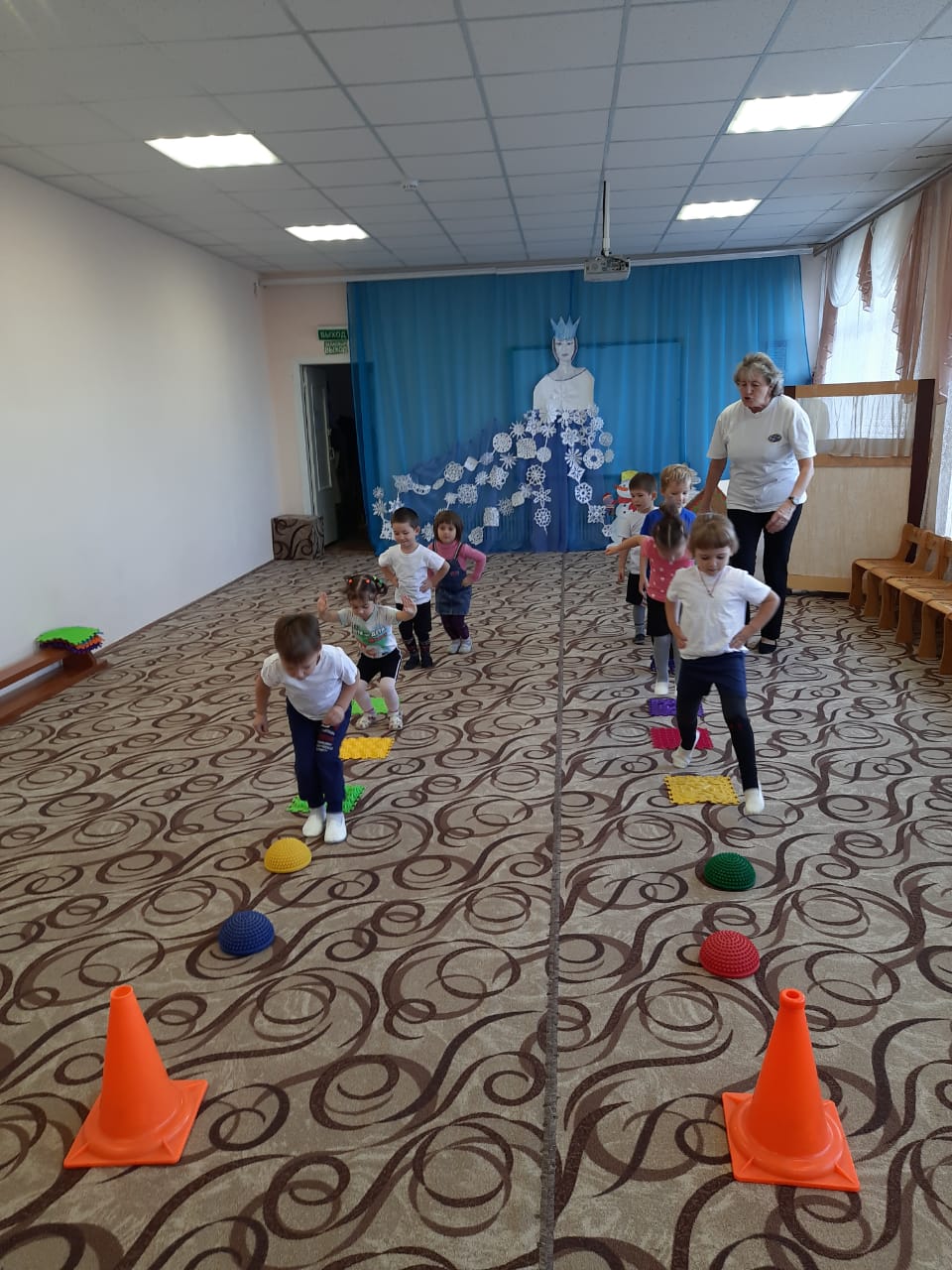 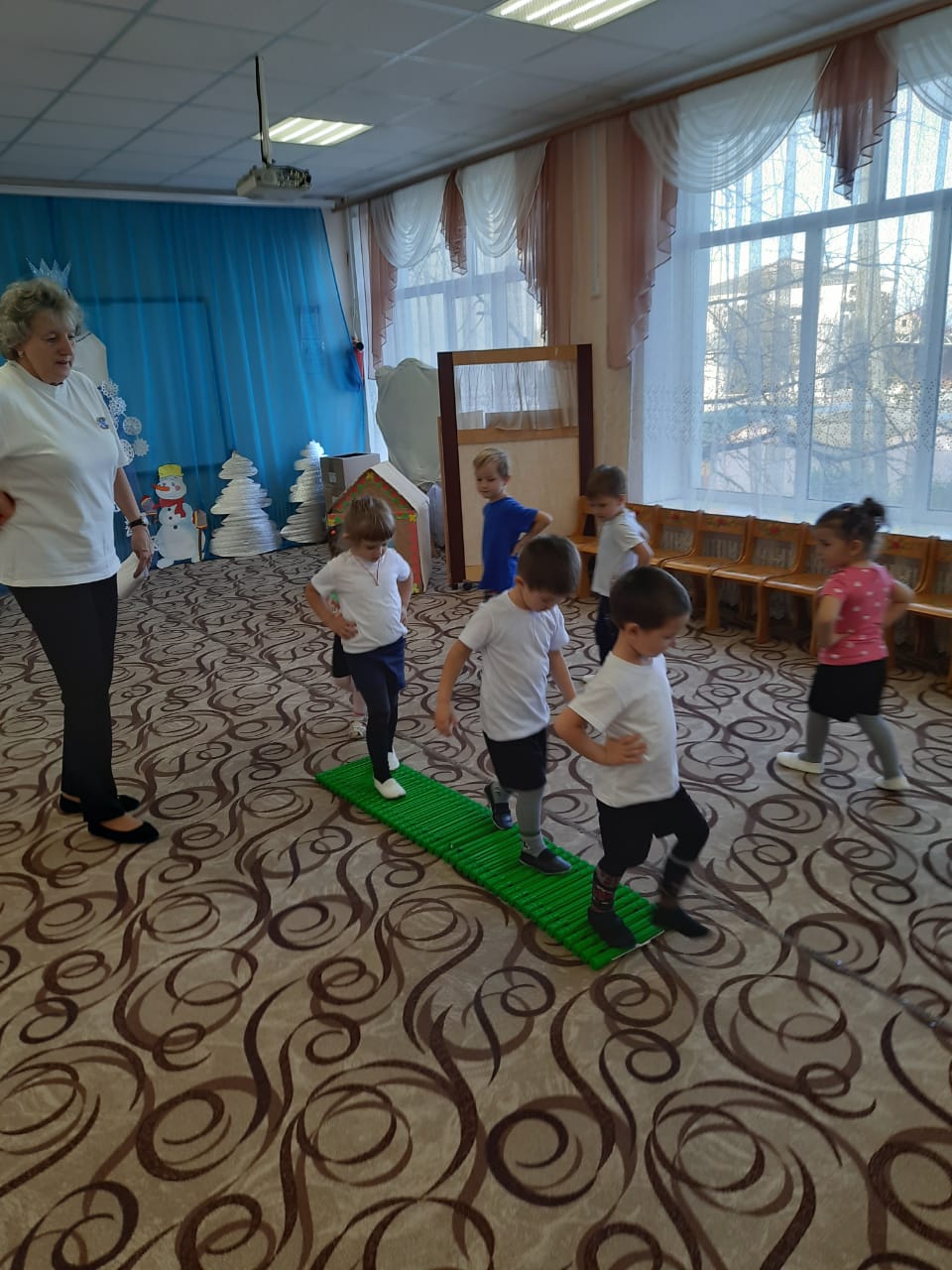 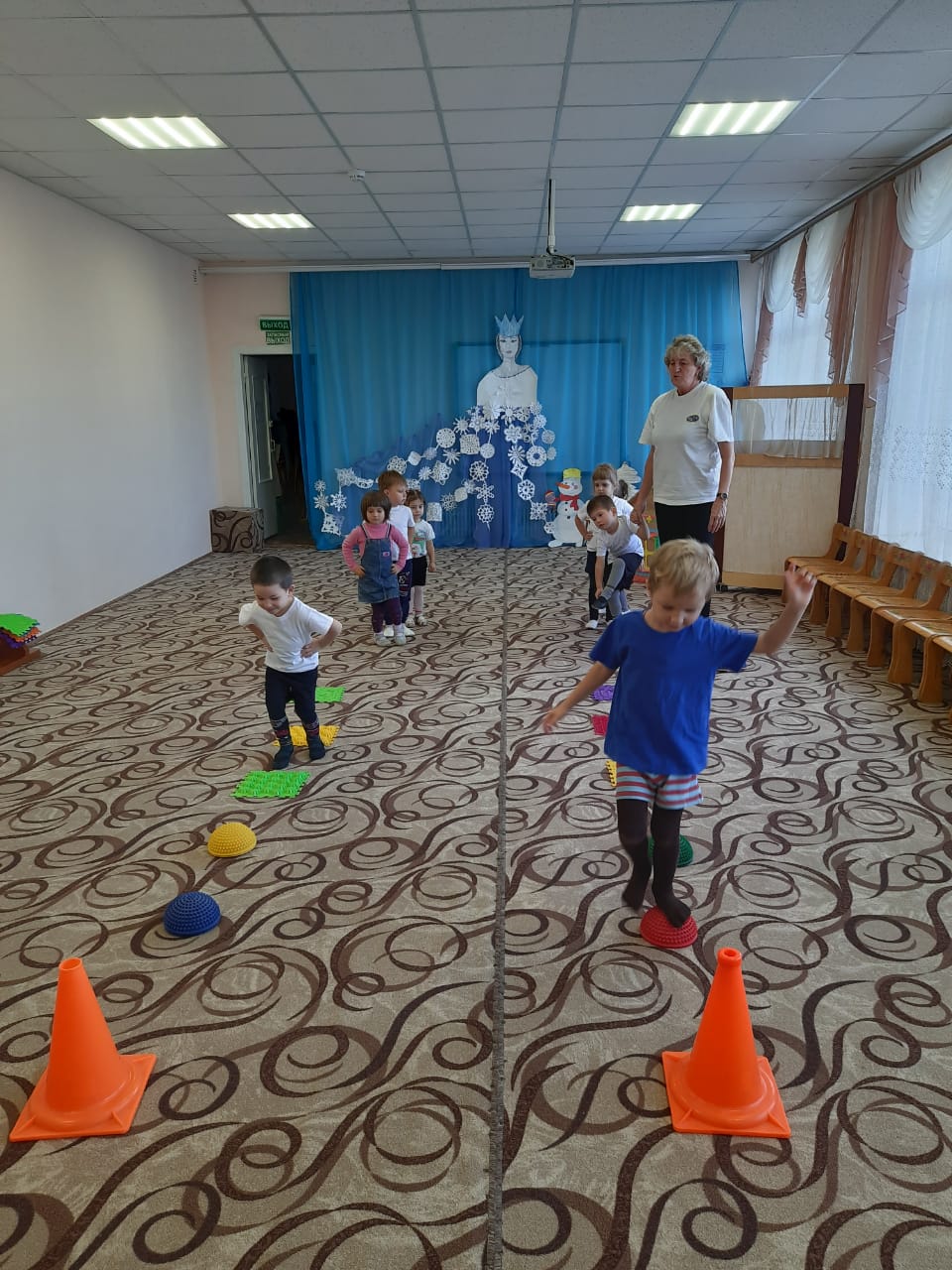 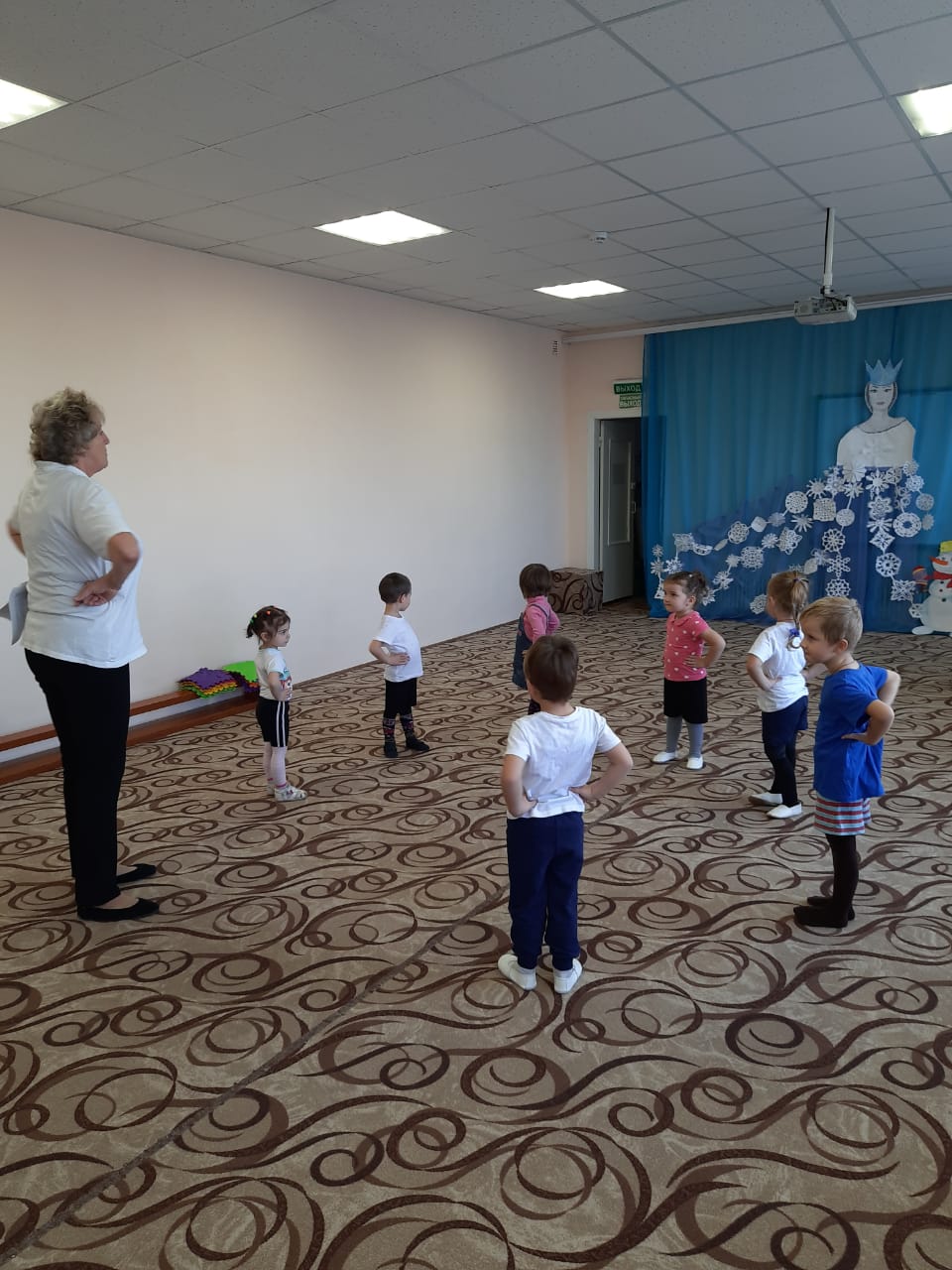 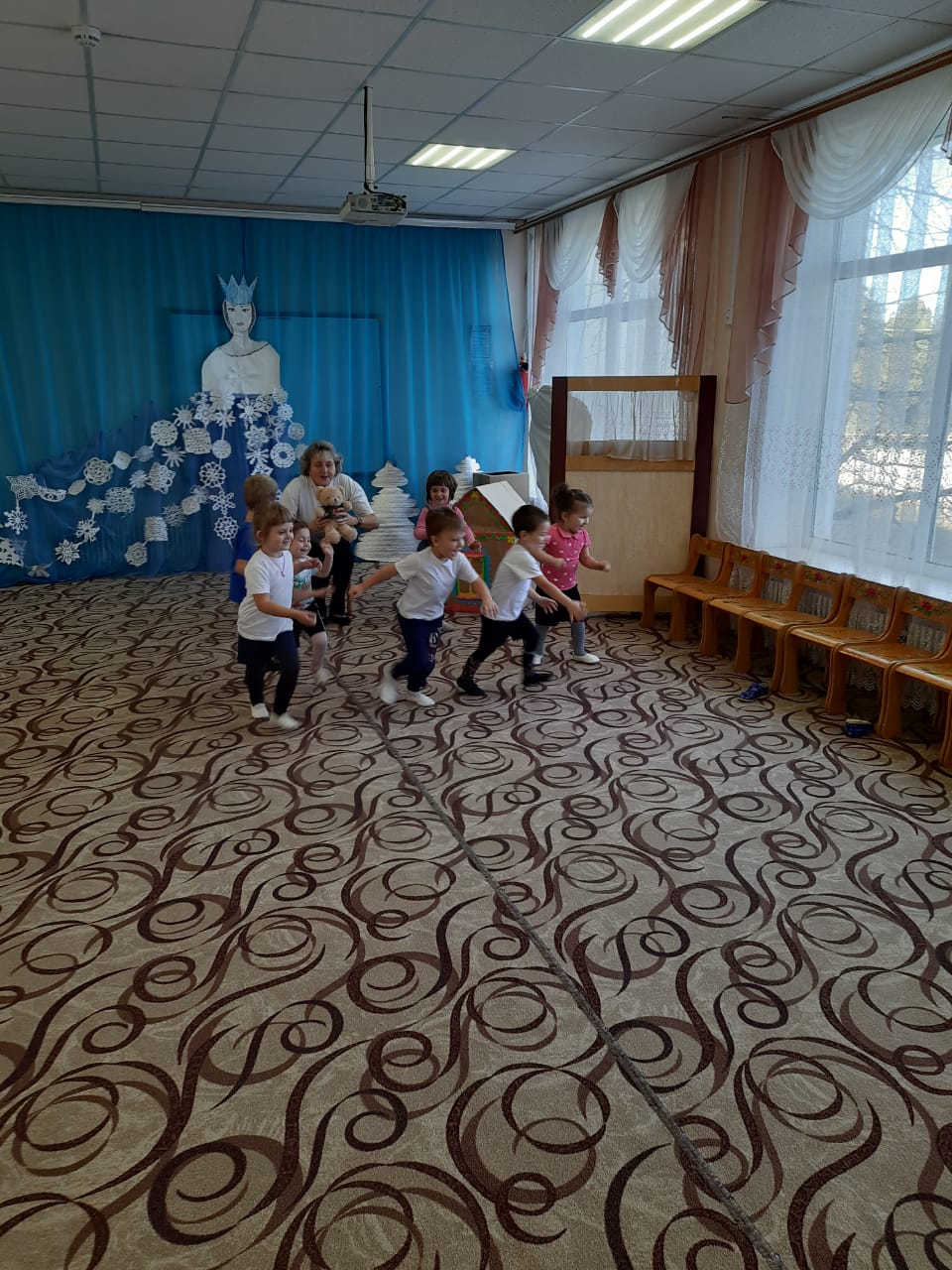 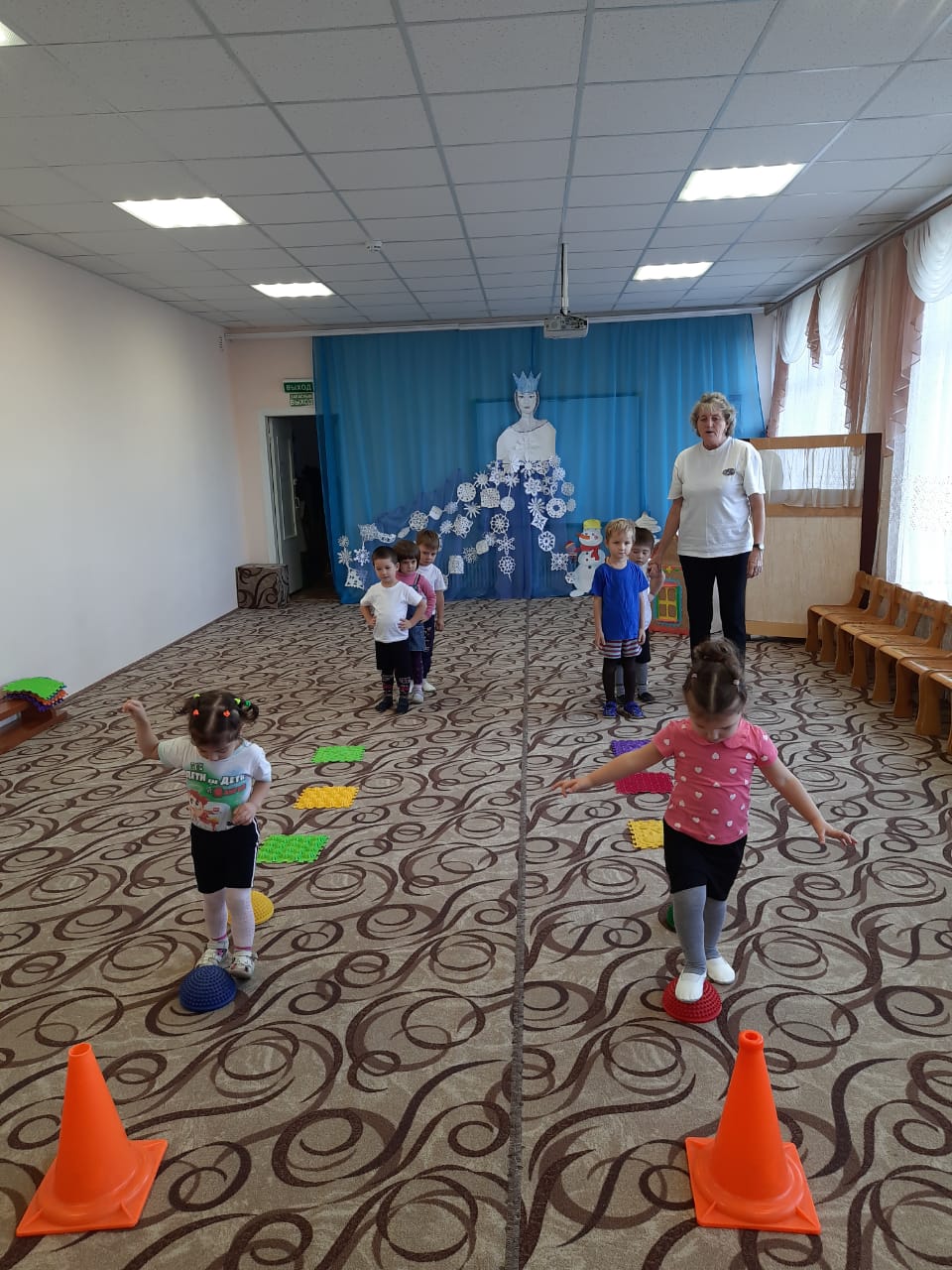 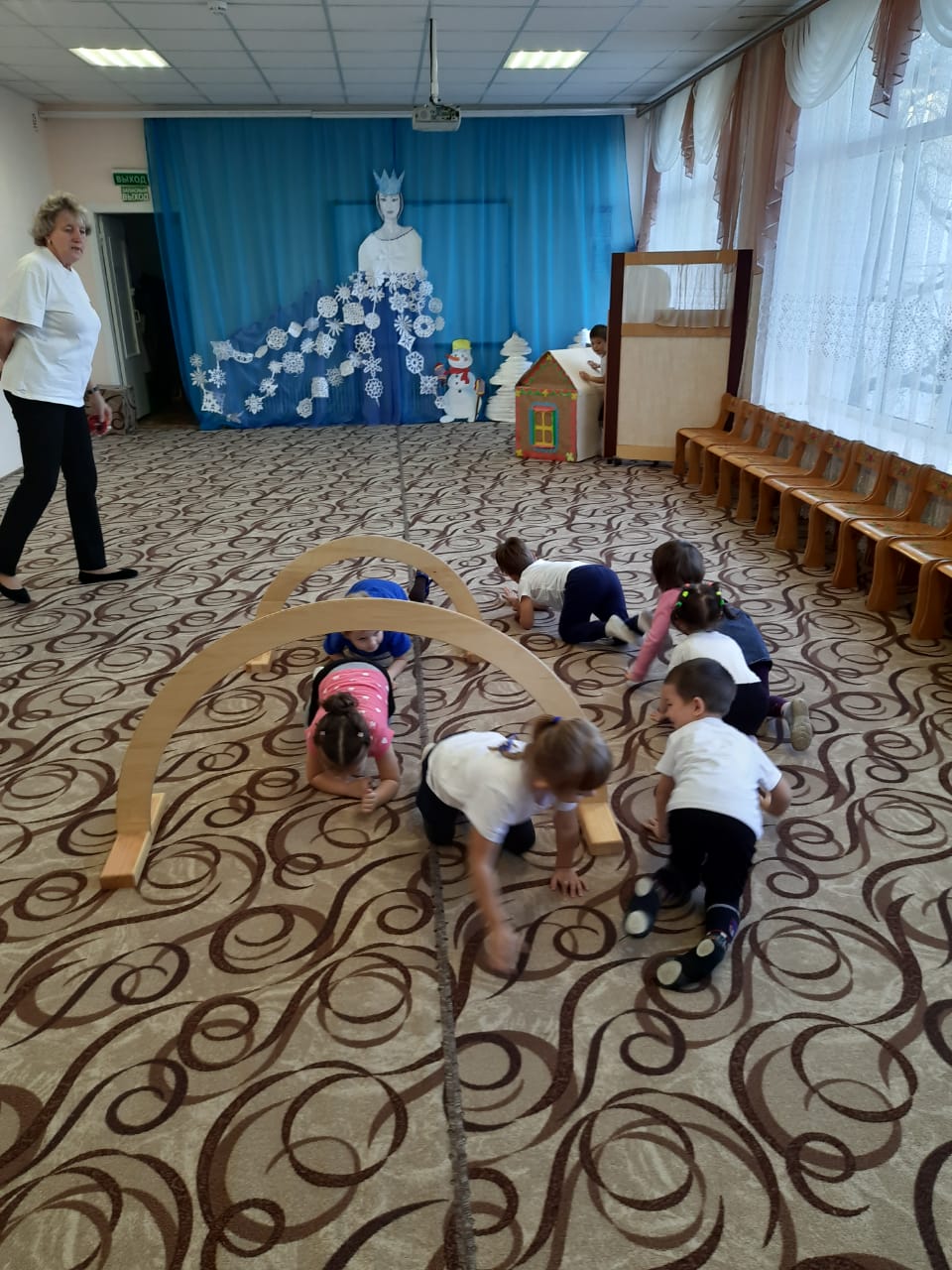 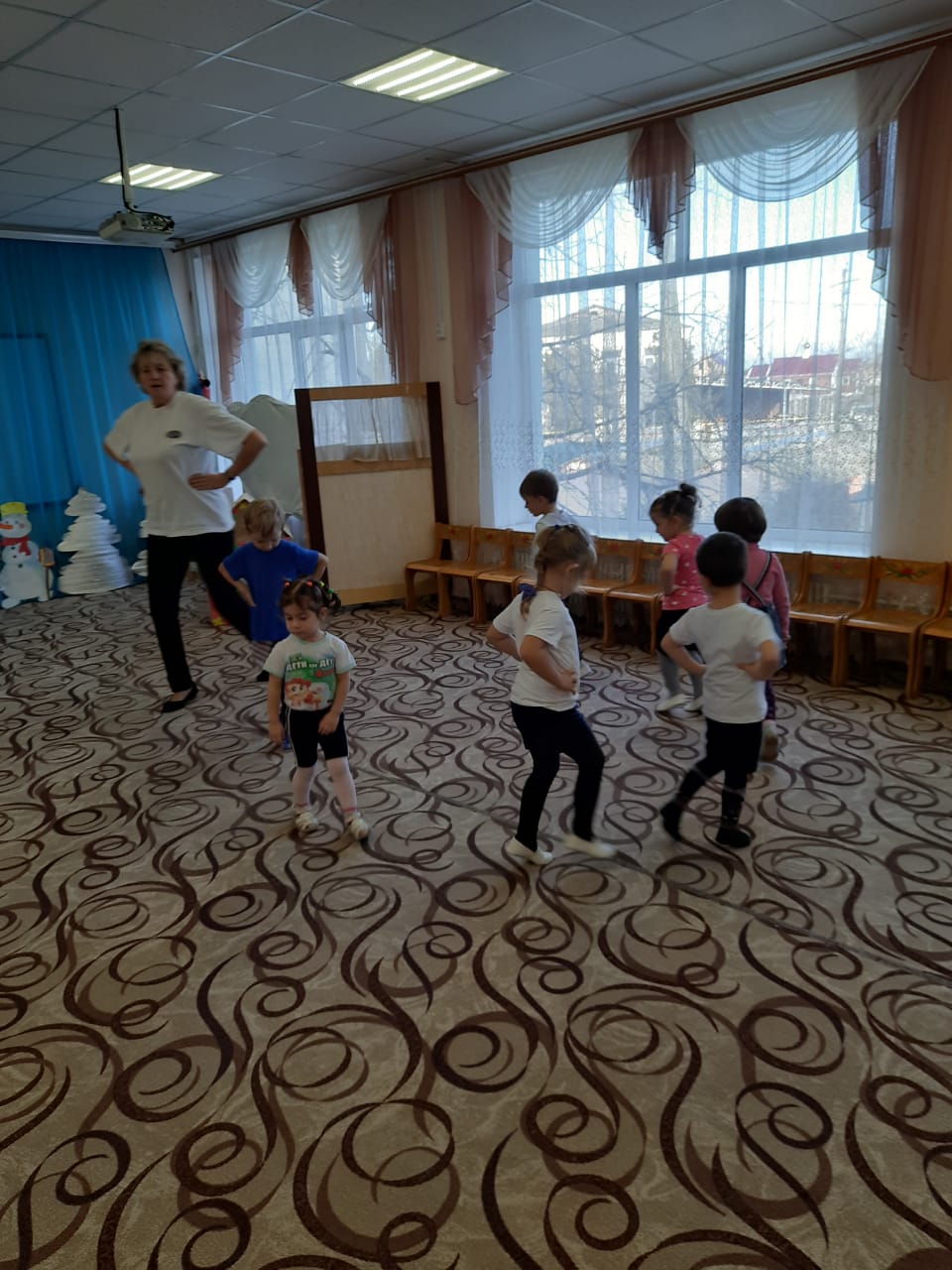 